El Mundo Entero Experimentará la Purga de Fuego
Mi querida familia,A continuación se encuentra el mensaje que nuestra Santísima Madre nos dio ayer, Fiesta de la Inmaculada Concepción, en la Hora de Gracia.Le pedí a Dios una confirmación, y me la dio esta mañana durante mi Hora Santa. El P. Jordi mencionó anoche a la Beata Elena Aiello mientras explicaba la importancia de este mensaje. Eso me llevó a buscar sus profecías sobre una "purga de fuego”. A continuación incluimos algunas de sus profecías sobre este tema y las de la Hna. Agnes en Akita, Japón. Ambas confirman las palabras de María Santísima que hemos recibido. Pueden leer más en el Camino Sencillo. Beata Elena pg. 430, Hna. Agnes de Akita, pg 424.Sor Elena Aiello fue declarada Beata por el Papa Benedicto XVI el 14 de septiembre de 2011 -Fiesta de la Exaltación de la Santa Cruz. ¡Este acontecimiento fue una gran confirmación de nuestra misión de Amor Crucificado y de las palabras que recibimos de nuestro Señor y nuestra Madre! Es estigmatizada, alma víctima, profeta y fundadora de las Terciarias Mínimas de la Pasión de Nuestro Señor Jesucristo. ¡Que no solo escuchemos la voz de Dios y María hablándonos por medio de sus PROFETAS, sino que también actuemos según estas palabras! ¿Cómo? Permitiendo que el fuego del Espíritu Santo en el Sagrado Corazón de Jesús, sane, limpie, vacíe y expanda nuestros corazones mientras trabajamos y luchamos a través del Camino Sencillo, para que así Dios nos transforme en Sus “testigos”, ¡Sus santos, de estos últimos tiempos!¡Tengan “Fe y No Teman” porque Dios nos está guiando y está con nosotros!!!!! ¡CREAN en el poder de vuestra intercesión como víctimas ocultas del amor de Dios! ¡¡ESPERANZA en el Reino Eucarístico de Jesús con el Reino del Inmaculado Corazón de María y Espíritu Santo que VIENE!!Unidos, como UN CORAZÓN, en nuestro Amor crucificado con María,Lourdes Pinto y Padre Jordi Rivero8/12/22Fiesta de la Inmaculada ConcepciónEl mundo entero experimentará la purga de fuego.María habla durante la Hora de Gracia (12-1):Mi amada hija, este próximo año será bendecido con la justicia de Dios; el mundo entero experimentará la purga de fuego. Este fuego comenzará la purificación del mundo. Junto con el fuego vendrá un gran sufrimiento sobre toda la humanidad. La purificación por fuego comenzará a hacer volver los corazones de las almas hacia Dios, pero debido a tanta dureza de corazón, muchos seguirán en su obstinación. Os ruego que continuéis extendiendo la alfombra roja de almas víctimas, porque es a través de estas almas que Dios, en Su infinita misericordia y bondad, salvará a innumerables almas del fuego del infierno. Permaneced en la unión de dolores Conmigo para obtener gracias, especialmente para los sacerdotes y religiosos, porque muchos están en gran peligro de perdición. Mi Inmaculado Corazón se lamenta por la condición de la humanidad, que se ha alejado del Dios que los ama.Te ruego que le digas al granito de mostaza de Dios que persevere en la fe, la esperanza y el amor durante la purificación por fuego, y el granito de mostaza de Dios experimentará la gloria de Dios contigo. Tened fe y no temáis, porque Dios está con vosotros, escuchando el clamor de los pobres. Permaneced en oración y silencio para que vuestros corazones estén preparados y la luz de Dios pueda brillar a través de vosotros para ser testigos del amor y la paz de Dios. Os bendigo en el nombre del Padre, y del Hijo, y del Espíritu Santo con mi beso maternal en cada una de vuestras frentes. Permaneced en la paz de mi Inmaculado Corazón.PROFECÍAS DE LA BEATA ELENA AIELLOVIERNES SANTO (16 DE ABRIL) 1954Las voluntades de los hombres no cambian. Viven en su obstinación de pecado. Más severos son los flagelos y las plagas para llamarlos al camino de Dios; pero los hombres aún se enfurecen, como bestias heridas (y endurecen sus corazones contra la Gracia de Dios). El mundo ya no es digno de perdón, sino sólo de fuego, destrucción y muerte”.El siguiente segmento de la misma profecía dada a la Beata Elena, está el Camino Sencillo pág. 430:'¡Oh! qué triste está Mi Corazón al ver que los hombres no se convierten (ni responden) a tantos llamados de amor y de dolor, manifestados por Mi Amada Madre a los hombres errantes. Vagando en la oscuridad, continúan viviendo en pecado, ¡y más lejos de Dios! Pero el azote del fuego está cerca, para limpiar la tierra de las iniquidades de los impíos. La justicia de Dios exige la reparación de las muchas ofensas y fechorías que cubren la tierra y que ya no pueden ser comprometidas. Los hombres se obstinan en su culpa y no vuelven a Dios”.“NUBES CON RELÁMPAGOS DE FUEGO EN EL CIELO Y UNA TEMPESTAD DE FUEGO CAERÁN SOBRE EL MUNDO. ESTE TERRIBLE FLAGELO, NUNCA ANTES VISTO EN LA HISTORIA DE LA HUMANIDAD, DURARÁ SETENTA HORAS. LOS IMPÍOS SERÁN APLASTADOS Y ELIMINADOS. MUCHOS SE PERDERÁN PORQUE PERMANECEN EN SU OBSTINACIÓN DEL PECADO. ENTONCES SE VERÁ EL PODER DE LA LUZ SOBRE EL PODER DE LAS TINIEBLAS’.Otros mensajes a Elena:VIERNES SANTO (7 DE ABRIL) 1950"¡Mira cómo arderá Rusia!" Ante mis ojos se extendía un inmenso campo cubierto de llamas y humo, en el cual las almas se sumergían como en un mar de fuego.“Y todo este fuego”, concluyó la Virgen, “no es el que caerá de las manos de los hombres, sino que será arrojado directamente por los Ángeles (en el momento del gran castigo o purificación que vendrá sobre la tierra). Por eso, pido oración, penitencia y sacrificio, para poder actuar como Mediadora de mi Hijo para salvar las almas”.Compara los siguientes mensajes: Continuación de los mensajes de B. Elena AielloPROFECIAS DE 1959‘El mundo será una vez más afligido por una gran calamidad; con revoluciones sangrientas; con grandes terremotos; con hambres; con epidemias; con temibles huracanes; y con inundaciones de ríos y mares. ¡Pero si los hombres no vuelven a Dios, fuego purificador caerá de los Cielos, como tormentas de nieve, sobre todos los pueblos, y una gran parte de la humanidad será destruida!”VIERNES SANTO — 1960La Virgen habla: “¡Cómo vive la juventud en la perdición! Cuantas almas inocentes se encuentran envueltas en una cadena de escándalos. El mundo se ha vuelto como un valle inundado, rebosante de suciedad y lodo. Algunas de las pruebas más difíciles de la Justicia Divina aún están por venir, antes del diluvio de fuego”.“Manifestaré mi parcialidad por Italia, que será preservada del fuego, pero los cielos se cubrirán de densas tinieblas, y la tierra será sacudida por espantosos terremotos que abrirán profundos abismos. ¡Provincias y ciudades serán destruidas, y todos gritarán que ha llegado el fin del mundo! Incluso Roma será castigada según la justicia por sus muchos y graves pecados, porque aquí el pecado ha llegado a su punto máximo”.VIERNES SANTO (23 de marzo) 1961“Una vez hubo el castigo por agua, pero si no hay un regreso a Dios, vendrá el castigo por fuego, que cubrirá de sangre las calles del mundo”.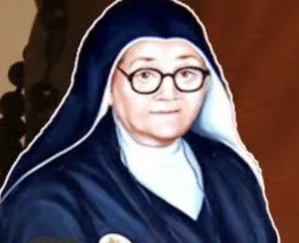 Beata Hna. Elena Aiello
Viernes Santo (8 abril, 1955)Si los hombres no se enmiendan, un terrible flagelo de fuego descenderá del Cielo sobre todas las naciones del mundo, y los hombres serán castigados conforme a las deudas contraídas con la Justicia Divina. Habrá momentos espantosos para todos, porque el Cielo se unirá a la tierra, y toda la gente impía será destruida, algunas naciones serán purificadas, mientras otras desaparecerán totalmente.Mi Corazón es tan grande para los pobres pecadores, y hago uso de todos los medios posibles para que se salven. Mira este manto, qué grande es. ¡Si no me hubiera inclinado sobre la tierra para cubrir todo con mi amor maternal, la tempestad de fuego ya habría estallado sobre las naciones del mundo!”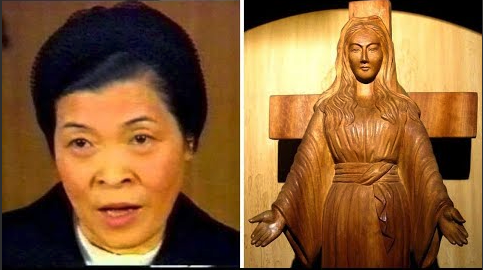 Hna Agnes – Akita, Japón 13 oct, 1973 –56 aniv. del milagro del sol en Fátima. Ver Camino Sencillo pg. 425)Si los hombres no se arrepienten y no se mejoran, el Padre infligirá un castigo terrible sobre toda la humanidad. Será un castigo más grande que el diluvio, tal como nunca se ha visto antes. Fuego descenderá del cielo y destruirá una gran parte de la humanidad, tanto malos como buenos, sin excluir sacerdotes o fieles. Los sobrevivientes se encontrarán tan desolados que envidiarán a los muertos. Las únicas armas que quedarán serán el Rosario y el Signo dejado por mi Hijo. Cada día recita las oraciones del Rosario. Con el rosario recen por el Papa, los obispos y los sacerdotes.La acción del diablo se infiltrará incluso dentro de la Iglesia de tal manera que uno verá cardenales opuestos a cardenales, obispos contra obispos. Los sacerdotes que me veneren serán despreciados y combatidos por sus compañeros… Iglesias y altares serán saqueados.La Iglesia se llenará de quienes aceptan componendas y el demonio presionará a muchos sacerdotes y almas consagradas para que dejen el servicio del Señor. El demonio será especialmente implacable en contra de las almas consagradas a Dios. Pensar en la perdida de tantas almas es la causa de mi tristeza.